Панел дискусија„Предности електронског учења“Београд, Национална академија за јавну управу, Војводе Степе 5111. фебруар 2020. годинеПРОГРАМ РЕГИСТРАЦИЈА УЧЕСНИКА10.30-11.00УВОДНО ОБРАЋАЊЕ, ПРЕДСТАВЉАЊЕ ПЛАТФОРМЕ ЗА Е-УЧЕЊЕ11.00-11.30Дражен Маравић, в.д. директора Националне академије за јавну управуСиниша Барјактаревић, Руководилац Групе за ИТ Националне академије за јавну управуПАНЕЛ ДИСКУСИЈА 11.30-13.30Модератор: Зоран СтанојевићДанило Рончевић, Служба за управљање кадровимаДаниел Варга, United Nations Development ProgramМарија Кујачић, Канцеларија за информационе технологијеИван Миливојевић, Стална конференција градова и општинаМилан Стефановић, експерт за инспекцијски надзорМомир Ђекић, TeleGroup Innovation РУЧАК13.30-14.00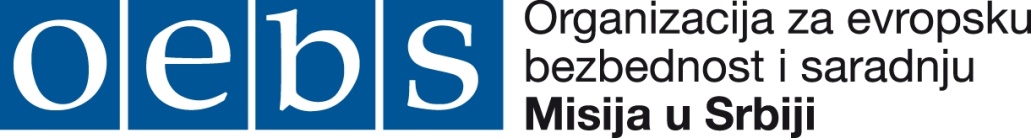 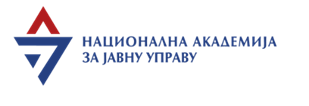 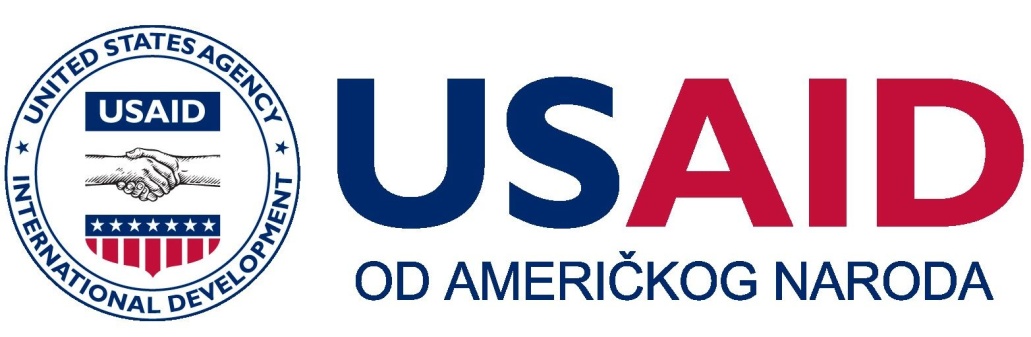 